«Тепловой или солнечный удар»Обратите внимание на симптомы теплового удара, которые включают в себя:- головокружение или обмороки;- тошноту или рвоту;- головную боль;- учащенное дыхание и сердцебиение;- сильную жажду.При таких симптомах следует найти место попрохладнее и пить воду. Если они не прекратятся, обратитесь к врачу.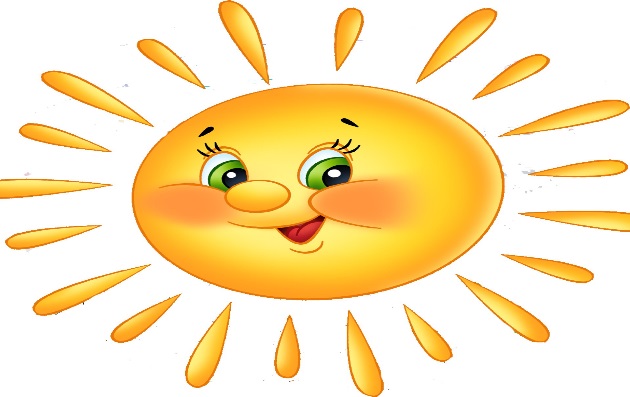 г. Валуйкиул. Горького, д. 4тел:8(47236) 3-05-46Эл. почта: valmbukcson@mail.ruГрафик работы учреждения:Понедельник-пятница с 8.00 до 17.00                        Сайт: val-kc.ruМБУ «Комплексный центр социального обслуживания населения Валуйского городского округа»   «Негативные последствия жары»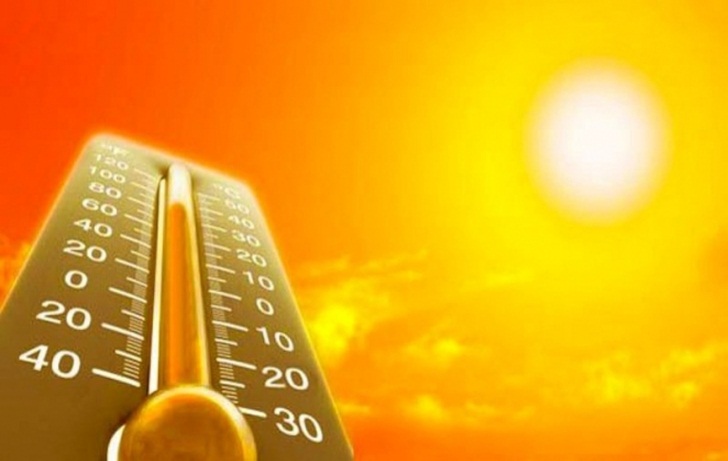 г. Валуйки«Осторожно, солнце»Жаркая погода – большая нагрузка для тех, кто еще не готов или не может адаптироваться к высоким летним температурам. В первую очередь для детей (особенно до четырех лет) и людей в возрасте, у которых снижены адаптационные возможности организма, в том числе терморегуляция.Критическое ухудшение здоровья может наступить при долговременном или сильном перегревании, из-за которого вероятно возникновение теплового удара.  Симптоматика перегревания — покраснение кожных покровов, сильная жажда, высыхание слизистых оболочек. В тяжелых случаях остановка сердца и потеря сознания.«Как вести себя в жару»Без вреда для здоровья находиться на солнце можно до 11 утра и после 17 вечера;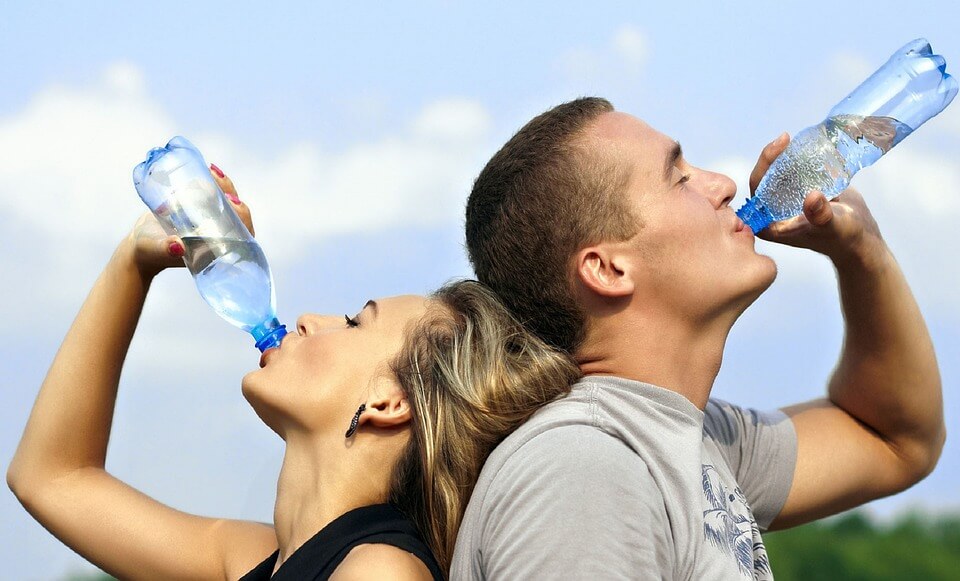 Тем, у кого на теле большое количество родинок, время пребывания на солнце стоит сократить;  Брать с собой достаточное количество воды и надевать головной убор;Перед выходом на солнце обязательно использовать солнцезащитный крем.«Рекомендации от негативных последствий прибывания на солнце»- снизить  физическую  активность;- пить больше жидкости, желательно- негазированной воды;- носить светлую одежду из воздухопроницаемых тканей;- пользоваться головным убором;- не находиться на открытом солнце; В помещениях постоянного пребывания,  для защиты от прямого воздействия солнечных лучей, выполнить установку дополнительных ставней и наружних  шторок  на окна, обеспечить кондиционирование воздуха  или  регулярное проветривание,  в том числе в местах общего пользования.   В зонах отдыха,  на  свежем воздухе, для уменьшения  воздействия  жары создать  затенённые  участки  с использованием  зелёных  насаждений, шатров  и  тентов.    Поддерживайте прохладную температуру воздуха дома. Днем закрывайте окна и ставни (если есть), особенно если окна выходят на солнечную сторону.Открывайте окна и ставни на ночь (если это безопасно), когда температура воздуха на улице, ниже, чем в помещении.